November 2016Tilgængelighed til det nære sundhedsvæsenIndledningAntallet af ældre borgere vokser, og det samme gør borgere med kronisk sygdom. Indlæggelsestiderne på sygehusene falder. Danmark halter bagefter, hvad angår forebyggelse. Sundheden blandt den store gruppe af personer med funktionsnedsættelser er ringere end hos andre. Flere sundhedsopgaver skal løses tæt på borgerne. Et udvalg har derfor fået til opgave at komme med forslag til at styrke det nære sundhedsvæsen. DH anbefaler, at det nære sundhedsvæsen designes, så det er tilgængeligt for alle. Hvis tilbud i det nære sundhedsvæsen ikke er tilgængelige – dvs. er tilrettelagt så mennesker med funktionsnedsættelser kan benytte dem – vil sundheden for danskerne ikke forbedres i tilstrækkelig grad.  FN’s Handicapkonvention slår fast, at mennesker med handicap skal have adgang til sundhedsydelser på lige fod med alle andre.Som vi kan påvise, er det ikke sådan i dag. Det bør en kommende plan tage højde for. I overskrifter foreslår vi:   Tilgængelighed gøres til et pejlemærke i planenMærkningsordning, national kortlægning og overvågning af tilgængelighedTilgængelighed som fast tema i regionale praksisplaner og overenskomsterBrugerinddragelse i udbygningen af det nære sundhedsvæsenMere viden om tilgængelighed hos medarbejderne Lige adgang til det nære sundhedsvæsenTilgængelighed handler om at fjerne barrierer, der gør det vanskeligt for borgere med funktionsnedsættelser at benytte sundhedstilbud, og sikre: Lige adgang til sundhedEt reelt frit valg mellem sygehuse, læge, fysioterapeut, tandlæge osv.  Værdighed og mulighed for at leve et selvstændigt liv, også i sundhedsmæssig henseendeTilgængelighed skal forstås bredt og dækker personer med fysiske, sensoriske, psykiske og kognitive handicap.Gennem begrebet universelt design præciserer FN’s Handicapkonvention den internationale forpligtelse til at sikre retten til ligeværdig behandling i det byggede miljø. Når bygninger, der rummer sundhedstilbud er tænkt ud fra et universelt design, øges anvendeligheden og tilgængeligheden for alle borgere og medarbejdere, med eller uden handicap.  Sundhedsmæssige udfordringer for mennesker med funktionsnedsættelserEn undersøgelse fra Statens Institut for Folkesundhed dokumenterer, at personer med funktionsnedsættelser har ringere sundhed end andre. Det gælder stort set alle de sundhedsparametre, undersøgelsen ser på: livsstilsfaktorer som kost, motion mv., mentale og sociale faktorer som det at føle sig stresset, nedtrykt, ensom mv, forekomsten af en række alvorlige sygdomme (diabetes, hjertekarsygdomme, kræft, hjerneblødning, diskusprolaps, gigt mv.), tandsundhed, forbruget af medicin mv. Fra andre undersøgelser ved vi, at nogle grupper har ekstreme udfordringer sundhedsmæssigt. Personer med udviklingshæmning lever 14,5 år kortere end gennemsnittet af befolkningen, og mennesker med psykisk sygdom lever 15-20 år kortere. Det tyder på, at de eksisterende tilbud – både af forebyggelsesmæssig og behandlingsmæssig karakter – ikke imødekommer og rummer de behov, mennesker med funktionsnedsættelser har, godt nok.Udfordringer med tilgængelighed i det nære sundhedsvæsen Mange borgere med funktionsnedsættelser kan have svært ved at benytte de nuværende nære sundhedstilbud – fysioterapeuten, lægen, speciallægen, tandlægen – eller patient-kurset eller andre forebyggelsestilbud. Hvis man har en psykisk lidelse eller en kognitiv funktionsnedsættelse kan det volde store vanskeligheder at læse eller forstå den information, man får. Transporten til sundhedstilbuddet kan være dyr. Der kan være dårlige adgangsforhold. Der kan mangle toiletfaciliteter, lift, elevator eller plads til, at en tolk kan være med. Der kan være en manglende eller mangelfuld registrering af tilgængeligheden, som gør det svært for borgeren at danne sig et overblik over, hvordan tilgængeligheden på konkrete behandlingssteder er.En gennemgang af tilgængeligheden til landets sundhedsklinikker på sundhed.dk gennemført af Danske Handicaporganisationer (DH), viser store lokale og regionale forskelle. Dette indikerer, at der – også grund af ens postnummer - er en ulige adgang til sundhedstilbud. 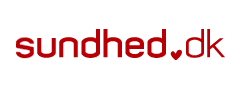 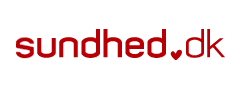 Gennemgangen viser et forbedringspotentiale bredt set i forhold til tilgængelighed. Den viser også, at bestemte praksisgrupper - herunder kiropraktorer, psykologer og tandlæger - har en særlig lav tilgængelighed.Tabel 1: Overblik over tilgængelighed til landets sundhedsbehandlere**Optælling på www.sundhed.dk gennemført af Danske Handicaporganisationer (DH) primo juli 2016.** Danske Handicaporganisationer (DH) har gjort Ergoterapeutforeningen opmærksom på denne optælling, da foreningen adskiller sig markant fra alle øvrige behandlergrupper på www.sundhed.dk Med udbygningen af supersygehuse og den nye sygehusstruktur kan der blive længere til de – forhåbentlig nye og bedre - sygehustilbud. Dermed er det ekstra vigtigt at de nære sundhedstilbud er tilgængelige – også for mennesker med et handicap. ”Før der udtænkes velmenende visioner om koordinerende sagsbehandlere og sammenhængende patientforløb, skal vi starte med at sikre lige adgang. Hvis adgangen til et sundhedstilbud er fuld af barrierer, virker gode visioner omsonst. Derfor bør tilgængelighed være et gennemgående tema i planen for det sammenhængende og nære sundhedsvæsen” Thorkild Olesen, formand for Danske Handicaporganisationer (DH) Danske Handicaporganisationers anbefalingerSærligt pejlemærke for tilgængelighed i det nære og sammenhængende sundhedsvæsenDet kræver en bred indsats kommunalt, regionalt og statsligt at sikre en lige og tilgængelig adgang til offentlige sundhedstilbud. Tilgængelighed bør være et integreret pejlemærke i den kommende plan. Der bør i alle aspekter af planen indtænkes tilgængelighed - såvel fysisk som digital tilgængelighed - så flest muligt oplever en forbedring i adgangen til nære sundhedstilbud. Målsætning om gennemførsel af en bred national kortlægning, mærkning af tilgængelighed og monitorering af andelen af tilgængelige praksisserForudsætningen for at sætte ind de steder, hvor det har mest effekt og hvor behovet er størst, er et dokumenteret overblik over tilgængeligheden i det nære sundhedsvæsen. Der bør skabes et nationalt overblik over tilgængeligheden til det nære sundhedsvæsen – både i stat, region og kommune. En fremgangsmåde kan være at følge Region Hovedstadens eksempel, hvad angår gennemgang og registrering af tilgængeligheden. Region Hovedstaden har indgået aftale med Mærkeordningen God Adgang. Alle praksisser og klinikker i regionen tilbydes gennemgang af, hvordan det står til med tilgængeligheden.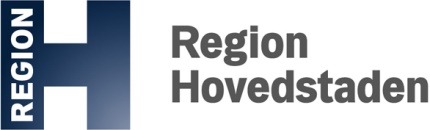 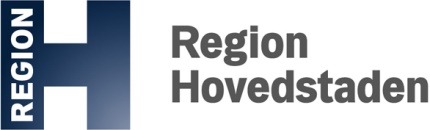 Planen bør fastsætte mål om løbende at monitorere, hvorvidt der en positiv udvikling i andelen af tilgængelige sundhedstilbud, herunder forebyggelsestilbud, i det nære sundhedsvæsen. Det bør tydeliggøres på sundhed.dk, hvilke kriterier, der lægger til grund for, at en praksis kan krydse af, at den har en handicapvenlig adgang. Derved får borgeren et bedre overblik over den reelle tilgængelighed; herunder, hvorvidt en praksis eksempelvis har niveaufri adgang og handicaptoilet, hvilken passagebredde dørene har, og hvorvidt der er handicapparkeringsplads nær ved. Tilgængelighed som fast særskilt tema i de regionale praksisplaner og overenskomsterI de regionale praksisplaner defineres rammen for de opgaver, der skal løses af sundhedsfaggrupperne i regionen.Tilgængelighed bør være et fast særskilt tema i de regionale praksisplaner. Der bør i de regionale praksisplaner løbende sættes nye målsætninger for forbedringer af tilgængelighed til regionens sundhedspraksisser. Der opfordres til, at de enkelte praksisgrupper, region og kommune med lav fysisk tilgængelighed, indgår dialog om, hvordan tilgængelighed kan fremmes. Samlet set bør nye utilgængelige sundhedstilbud undgås. Der bør også stilles krav i overenskomsterne med sundhedsbehandlerne. God tilgængelighed bør være en forudsætning for tildeling af ydernumre.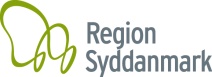 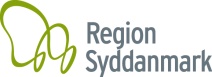 Inddragelse i udviklingen af sundhedstilbud i det nære sundhedsvæsenFor at undgå ressourcespild grundet dårligt tilrettelagte sundheds- og forebyggelsestilbud, bør der ske en tidlig og løbende inddragelse i udviklingen af tilbuddene. Al udvikling af tilbud i det nære sundhedsvæsen bør indledes med en grundig inddragelse af brugere, ledsagere, pårørende og handicaporganisationerne. Derved får sundhedsvæsenet de bedste kort på hånden i udviklingsarbejdet. Dette sker i form af viden og brugererfaring med tilgængelighed og effekt af tillbuddene.De kommunale forebyggelsestilbud med lige adgang bør kortlægges og der bør være en målsætning om en forøget andel tilgængelige forebyggelsestilbud i hver enkelt kommune.Kompetenceløft til medarbejdere i det nære sundhedsvæsen angående tilgængelighedDe medarbejdere, der arbejder i det nære sundhedsvæsen, skal sikres gode forudsætninger for at kunne arbejde med bedre tilgængelighed. Det kræver indsigt og uddannelse hos det udførende personale og hos ledere, beslutningstagere og planlæggere.  Her kan dialogen med handicaporganisationerne bidrage med indsigt og oplevelser i sundhedsvæsenet og viden om forskellige handicapgruppers behov. Men der er også brug for et reelt kompetenceløft gennem uddannelse, der kan skabe et fagligt fundament for dialogen mellem sundhedspersonale og personer med funktionsnedsættelser om tilgængelighed.Sundhedspersonale i det nære sundhedsvæsen bør tilbydes kurser i tilgængelighed. Dette kunne blandt andet ske ved hjælp af Statens Byggeforskningsinstitut (SBi), der både udbyder generelle og skræddersyede kurser i tilgængelighed.Samlet antal behandlereAntal med handicapvenlig adgangProcentdel med handicapvenlig adgangAlle regioner1Ergoterapeut**138002Psykolog1361327243Tandlæge1885590314Kiropraktor28194335Tandplejer3313396Fodterapeut1412589427Speciallæge963441468Praktiserende læge19131247659Fysioterapeut82858471Samlet antalSamlet antal8814388544